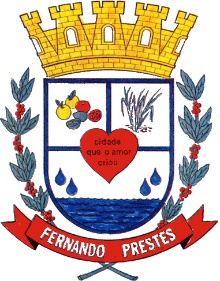 PERÍODO:de 08 a 12/03           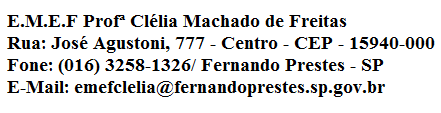 DISCIPLINA: ARTE 						Data: __/__/____PROFESSOR (A):ROGÉRIO CONTRERA RAMOSALUNO(A):_____________________________________________ _º ANO__ACESSAR O VÍDEO NO YOUTUBE PARA ASSISTIR AS AULAS DA SEMANA DE 08 A 12 DE MARÇO DO PROFESSOR  ROGÉRIOhttps://youtu.be/kJUYf6ovglU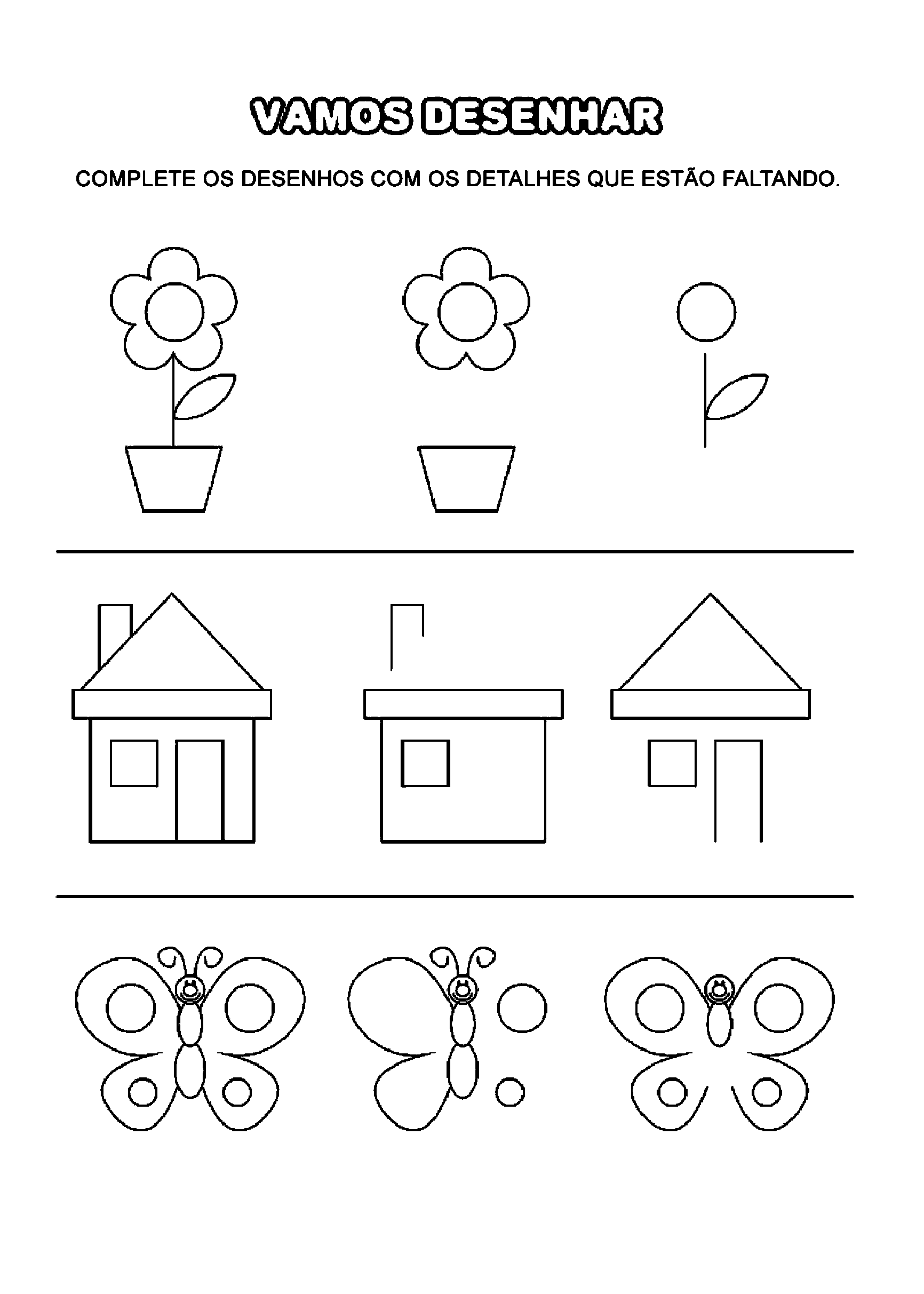 